  Informations pratiques Qu’est-ce que le dossier de demande de subvention ?Ce dossier doit être utilisé par toute association sollicitant une subvention auprès de la Ville de Créteil. Il concerne les demandes de financement du fonctionnement général de l’association ou du financement d’actions exceptionnelles. Il ne concerne pas le financement d’un investissement.Les bases juridiques de la demande de subventionLoi n° 2000-321 du 12 avril 2000 relative aux droits des citoyens dans leurs relations avec les administrations – art. 9-1 et 10.Décret n° 2016-1971 du 18 décembre 2016.Comment se présente le dossier à remplir ?Il est composé de 5 fiches : Fiche n° 1 : Présentation de votre associationCette fiche (p. 3 à 6) est destinée à faciliter les relations avec la Ville de Créteil.Elle présente les éléments d’identification de votre association, vos activités habituelles ainsi que des renseignements relatifs à vos ressources humaines.Pour recevoir la subvention, si elle vous est accordée, vous devez disposer d’un numéro SIRET(1) qui constituera un identifiant dans vos relations avec les services administratifs. Si vous n’en avez pas, il vous faut, dès maintenant, demander ce numéro à la direction générale de l’INSEE (www.insee.fr). La démarche est gratuite. Fiche n° 2 : Compte de résultat (N-2) et budget prévisionnel (N) de votre association Vous devez remplir cette fiche (p. 7 à 11) si votre demande de subvention concerne le fonctionnement général de votre association. Si vous disposez déjà d’un budget respectant la nomenclature du plan comptable associatif, il vous suffit de le transmettre en pièce jointe sans remplir la fiche à l’exception de la case précisant le montant de la subvention demandée. Fiche n° 3 : Description de l’action exceptionnelle (N) et du budget prévisionnel (N)Cette fiche (p. 12) est une description de l’action (ou des actions) projetée(s) pour laquelle (ou lesquelles) vous demandez une subvention exceptionnelle. Vous ne remplissez cette fiche que si votre demande de financement correspond à une (ou des) action(s) exceptionnelle(s) que vous projetez de mettre en place. Vous n’avez pas à compléter cette fiche si votre demande concerne le fonctionnement général de l’association. Fiche n° 4 : Déclaration sur l’honneurCette fiche (p. 13) permet au représentant légal de l’association ou à son mandataire de signer la demande de subvention et d’en préciser le montant. Attention : votre demande ne sera prise en compte que si cette fiche est complétée et signée. Fiche n° 5 : Compte rendu financier et Bilan qualitatif de l’action subventionnée (ou Joindre le dernier rapport d’activité approuvé) (2)Le compte rendu financier est composé d’un tableau accompagné d’un bilan qualitatif de l’action (p. 14 à 16). Ce compte rendu est à détacher et à retourner dans les 6 mois suivant la fin de l’exercice pour lequel la subvention a été accordée. Elle doit obligatoirement être établie, avant toute nouvelle demande de subvention.(1) Le n° SIRET est indispensable pour recevoir la subvention ; le récépissé en préfecture est indispensable pour formuler une demande de subvention,(2) Obligation prévue par l’article 10 de la loi n° 2000-321 relative aux droits des citoyens dans leurs relations avec l’administration. Identification de votre associationNom officiel de votre association :	Sigle officiel de votre association :	 Siège social Adresse : 	Code postal Commune :	Téléphone :	 Télécopie :	 Courriel :	Site internet :	Numéro SIRET (Obligatoire) : 	 (14 chiffres)Numéro RNA ou le récépissé en préfecture : IW : 	 (9 chiffres) Adresse de correspondance, si différente du siège social : 	
	 : .................................................................................................................................................................................................................................................. Composition du bureau : Personne chargée du dossier : Nom et prénom : 	Fonction : 	 . 	Renseignements administratifS et juridiqueSDate de publication de la création au Journal officiel :	Date initiale de déclaration en préfecture de l’association :	 Objet de votre association (Journal officiel) : 	
	
	 Votre association est-elle (cocher la case) : 	 nationale 		 départementale régionale 		 locale Votre association dispose-t-elle d’agrément(s) administratif(s) ? non 	 oui, vous préciserez le(s)quel(s) : 	 Votre association est-elle reconnue d’utilité publique ? non 	 oui	si oui, date de publication au JO : 	 Votre association dispose-t-elle d’un commissaire aux comptes (1) ? non 	 oui  Type d’honoraires(1) Obligation notamment pour toute association qui reçoit annuellement plus de 153 000 euros de dons ou de subventions, conformément à l’article L612-4 du code de commerce ou au décret n°2006-335 du 21 mars 2006. Description des activités principales réalisées : Activité(s) secondaire(s) : Territoire d’intervention privilégié (préciser le(s) quartier(s) prioritaire(s)) : Adhérents - CotisationsAdhérents et montant de la cotisation Les moyens humains de l’associationMise à disposition par la Ville de Créteil : ……………………………………………………………………………………………………….Nombre de bénévoles (personne contribuant régulièrement à l’activité de l’association, de manière non rémunérée) :  …………Nombre de volontaire (personne engagée pour une mission d’intérêt générale par un contrat spécifique ; (par ex. : Service civique)) : …………Nombre total de salariés : ………….		Dont nombre d’emplois aidés (1) : ………….Nombre de salariés en équivalent temps plein travaillé (ETPT) (2) : ………….Cumul des cinq salaires annuels bruts les plus élevés : ………………………..….------------------------------------------------
(1) Emplois aidés : Contrats Uniques d’Insertion, Convention Adultes-relais, emplois tremplin, postes FONJEP, ect…(2) Les ETPT correspondent aux effectifs physiques pondérés par la quotité de travail. A titre d'exemple, un salarié en CDI dont la quotité de travail est de 80% sur toute l'année correspond à 0,8 ETPT, un salarié en CDD de 3 mois, travaillant à 80 % correspond à 0,8 x 3/12 soit 0,2 ETPT. Les volontaires ne sont pas pris en compte.  Le partenariat avec la VILLE DE CRETEIL Convention de partenariat entre la Ville de Créteil et votre association : Les locaux mis à disposition gracieusement par la Ville de Créteil : Les locaux de votre associationVous avez la possibilité de joindre une copie de votre compte de résultat 2021 approuvé par les instances statutaires.Période : du …………..………...…...  au ………….…….…....…...En cas de hausse/baisse de la subvention demandée pour 2023 (tableau p. 1)En cas de hausse/baisse de la demande de subvention 2023 par rapport à celle obtenue en 2022, motiver ci-dessous votre demande :ACTIVITES REALISEES EN 2022 (tableau p. 9)ACTIONS RECONDUITES et nouvelles EN 2023 (tableau p. 10)ACTIONS NOUVELLES justifiant la demande d’une subvention exceptionnelle en 2023 (tableau p. 12)ACTIONS justifiant la demande d’une subvention d’EQUIPEMENT en 2023 Période : du ……….…….…..…….……  au ……….…….…..…….…… Période : du ……..……..….….………  au ……….…….….…..……. TrésorerieÀ remplir à partir de vos relevés de caisse et relevés de compte Bilan au 31 décembre 2021Vous ne devez remplir cette fiche que si la demande de subvention correspond à une action exceptionnelle que vous souhaitez mettre en place. Si votre demande concerne le fonctionnement général de l’association, vous n’avez pas besoin de remplir cette fiche.Au regard du cout total du projet, l’association sollicite une subvention exceptionnelle de :
……………………. € Présentation de l’action exceptionnelle Budget prévisionnel de l’action exceptionnelleCette fiche doit obligatoirement être remplie pour toutes les demandes (initiale ou renouvellement) et quel que soit le montant de la subvention sollicitée. Si le signataire n’est pas le représentant statutaire ou légal de l’association, merci de joindre le pouvoir lui permettant d’engager celle-ci.Je soussigné(e), (nom et prénom) :	représentant (e) légal(e) de l’association 	déclare :- que l'association est à jour de ses obligations administratives, comptables, sociales et fiscales (déclarations et paiements correspondants) ;- que l’association souscrit au contrat d’engagement républicain annexé au décret pris pour l’application de l’article 10-1 de la loi n° 2000-321 du 12 avril 2000 relative aux droits des citoyens dans leurs relations avec les administrations ;- exactes et sincères les informations du présent formulaire, notamment relatives aux demandes de subventions déposées auprès d’autres financeurs publics ;-que l’association respecte les principes et valeurs de la Charte des engagements réciproques conclue le 14 février 2014 entre l’Etat, les associations d’élus territoriaux et le Mouvement associatif, ainsi que les déclinaisons de cette charte ;- que l'association a perçu un montant total et cumulé d'aides publiques (subventions financières – ou en numéraire - et en nature) sur les trois derniers exercices (dont l’exercice en cours) (): Inférieur ou égal à 500 000 €                 Supérieur à 500 000 €- demander au titre de l’année 2023, une subvention :	- de FONCTIONNEMENT de : 	 €- EXCEPTIONNELLE de : 	€- d’INVESTISSEMENT de : 	 €-	que cette subvention, si elle est accordée, devra être versée au compte bancaire de l’association 
(Joindre un RIB obligatoirement)   Fait, le …..…../…….…/…..…... à ………………….Signature	IDENTIFICATIONNom de l’association : 	Numéro SIRET (Obligatoire) : 	Numéro RNA ou le récépissé en préfecture : IW : 	BILAN QUALITATIF DE L’ACTION REALISEEDécrire précisément la mise en œuvre de l’action : 	
			
	
	
	
	
	Quel a été le nombre approximatif de personnes bénéficiaires (par type de publics) ? 	
	
	
	
	Quels ont été les date(s) et lieu(x) de réalisation de votre action ? 	
	
	
	Les objectifs de l’action ont-ils été atteints au regard des indicateurs utilisés ? 	
	
					
	
	
	
	DONNEES CHIFFREES de 2022Règles de répartition des charges indirectes affectées à l'action subventionnée (exemple : quote-part ou pourcentage des loyers, des salaires, etc.) :Expliquer et justifier les écarts significatifs éventuels entre le budget prévisionnel de l'action et le budget final exécuté : Contributions volontaires () en nature affectées à la réalisation du projet ou de l'action subventionnée :Observations à formuler sur le compte-rendu financier de l'opération subventionnée :Je soussigné(e), (nom et prénom) :	Représentant (e) légal(e) de l’association 	Certifie exactes les informations du présent compte rendu.NOM Prénom :      				Signature :Fait, le ……/……/……... à ………………….Direction des Finances -Pôle associationsDossier suivi par : Sylvain VALLET 01 58 43 (35 37)
sylvain.vallet@ville-creteil.fr celline.bonnet@ville-creteil.fr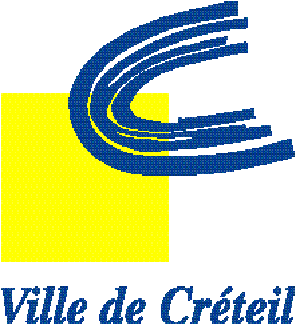 2023DOSSIER DE DEMANDE DE SUBVENTION COMMUNALE A retourner au plus tard le 17 octobre 2022 à :(Seuls les dossiers envoyés dans les délais seront examinés)Monsieur le Maire de CréteilDirection des Finances - Pôle associationsHôtel de Ville - 94010 CRETEIL Cedexassociation@ville-creteil.frhttp://www.ville-creteil.frDOSSIER DE DEMANDE DE SUBVENTION COMMUNALE A retourner au plus tard le 17 octobre 2022 à :(Seuls les dossiers envoyés dans les délais seront examinés)Monsieur le Maire de CréteilDirection des Finances - Pôle associationsHôtel de Ville - 94010 CRETEIL Cedexassociation@ville-creteil.frhttp://www.ville-creteil.frDOSSIER DE DEMANDE DE SUBVENTION COMMUNALE A retourner au plus tard le 17 octobre 2022 à :(Seuls les dossiers envoyés dans les délais seront examinés)Monsieur le Maire de CréteilDirection des Finances - Pôle associationsHôtel de Ville - 94010 CRETEIL Cedexassociation@ville-creteil.frhttp://www.ville-creteil.frDOSSIER DE DEMANDE DE SUBVENTION COMMUNALE A retourner au plus tard le 17 octobre 2022 à :(Seuls les dossiers envoyés dans les délais seront examinés)Monsieur le Maire de CréteilDirection des Finances - Pôle associationsHôtel de Ville - 94010 CRETEIL Cedexassociation@ville-creteil.frhttp://www.ville-creteil.frDOSSIER DE DEMANDE DE SUBVENTION COMMUNALE A retourner au plus tard le 17 octobre 2022 à :(Seuls les dossiers envoyés dans les délais seront examinés)Monsieur le Maire de CréteilDirection des Finances - Pôle associationsHôtel de Ville - 94010 CRETEIL Cedexassociation@ville-creteil.frhttp://www.ville-creteil.frDOSSIER DE DEMANDE DE SUBVENTION COMMUNALE A retourner au plus tard le 17 octobre 2022 à :(Seuls les dossiers envoyés dans les délais seront examinés)Monsieur le Maire de CréteilDirection des Finances - Pôle associationsHôtel de Ville - 94010 CRETEIL Cedexassociation@ville-creteil.frhttp://www.ville-creteil.fr Nom de votre association : …………………………………………………………………	Questionnaire sur la subvention demandée pour 2023 :Forme de la demande : - en numéraire (argent)                                             - en nature Fréquence – Récurrence : - Première demande                           - Renouvellement ou « poursuite »   Nom de votre association : …………………………………………………………………	Questionnaire sur la subvention demandée pour 2023 :Forme de la demande : - en numéraire (argent)                                             - en nature Fréquence – Récurrence : - Première demande                           - Renouvellement ou « poursuite »   Nom de votre association : …………………………………………………………………	Questionnaire sur la subvention demandée pour 2023 :Forme de la demande : - en numéraire (argent)                                             - en nature Fréquence – Récurrence : - Première demande                           - Renouvellement ou « poursuite »   Nom de votre association : …………………………………………………………………	Questionnaire sur la subvention demandée pour 2023 :Forme de la demande : - en numéraire (argent)                                             - en nature Fréquence – Récurrence : - Première demande                           - Renouvellement ou « poursuite »   Nom de votre association : …………………………………………………………………	Questionnaire sur la subvention demandée pour 2023 :Forme de la demande : - en numéraire (argent)                                             - en nature Fréquence – Récurrence : - Première demande                           - Renouvellement ou « poursuite »   Nom de votre association : …………………………………………………………………	Questionnaire sur la subvention demandée pour 2023 :Forme de la demande : - en numéraire (argent)                                             - en nature Fréquence – Récurrence : - Première demande                           - Renouvellement ou « poursuite »  Pièces obligatoires à joindre à votre dossier (cocher les lignes concernées) :Sauf pour les pièces suivies du signe (*) si elles ont déjà été  fournies sur une demande antérieure et n’ont pas été modifiées depuis.Pièces obligatoires à joindre à votre dossier (cocher les lignes concernées) :Sauf pour les pièces suivies du signe (*) si elles ont déjà été  fournies sur une demande antérieure et n’ont pas été modifiées depuis.AssociationRéservé au pôle associationsRéservé au pôle associations Un exemplaire des statuts de l’association ou des statuts modifiés  (*)Une copie du justificatif d’insertion au JO   (*) Le récépissé de déclaration en Préfecture (indispensable pour formuler une demande de subvention)    Le numéro SIRET (indispensable pour recevoir la subvention)   (*) Un relevé d’identité bancaire Les derniers comptes approuvés (ou remplir p. 7) Le dernier rapport d’activité approuvé  Le Compte de Résultat approché de 2022 (ou remplir p.9) Le budget prévisionnel de l’exercice incluant la subvention demandée à la Ville de Créteil (ou remplir p.10) Le compte rendu financier et qualitatif de l’action subventionnée de l’exercice précédent (page 14) La désignation officielle des membres du bureau votée en Assemblée Générale     Un exemplaire des statuts de l’association ou des statuts modifiés  (*)Une copie du justificatif d’insertion au JO   (*) Le récépissé de déclaration en Préfecture (indispensable pour formuler une demande de subvention)    Le numéro SIRET (indispensable pour recevoir la subvention)   (*) Un relevé d’identité bancaire Les derniers comptes approuvés (ou remplir p. 7) Le dernier rapport d’activité approuvé  Le Compte de Résultat approché de 2022 (ou remplir p.9) Le budget prévisionnel de l’exercice incluant la subvention demandée à la Ville de Créteil (ou remplir p.10) Le compte rendu financier et qualitatif de l’action subventionnée de l’exercice précédent (page 14) La désignation officielle des membres du bureau votée en Assemblée Générale    Pour toute difficulté relative aux renseignements financiers, vous pouvez demander conseil à :Pôle soutien aux associations (Direction de la Politique de la Ville)1 Place de la Habette - 94000 Créteil 01 49 80 88 91 - David GOUVERNEUR (Responsable)Présentation de votre association1-1FonctionNom et Prénom(en lettre majuscule)Adresse : Voie, Code Postal et Villen° portablePrésident(e)Trésorier(e)Secrétaire/AutresPrésentation de votre association1-2Type d'agrément attribué par en date du durée Type d’honorairesPrestations récurrentes(préciser la fréquence)Prestations ponctuellesCoût 2020ComptableCommissaire aux comptesAvocatsAutres (à préciser)Présentation de votre association1-3Tranche d’âgeC r i s t o l i e n sC r i s t o l i e n sC r i s t o l i e n sN o n – C r i s t o l i e n sN o n – C r i s t o l i e n sN o n – C r i s t o l i e n sTranche d’âgeFemmesHommesCotisationFemmesHommesCotisationEnfants (jusqu’à 12 ans)…………..…………..…………..€…………..…………..…………..€Jeunes (de 13 à 17 ans)…………..…………..…………..€…………..…………..…………..€Adultes (de 18 à 65 ans)…………..…………..…………..€…………..…………..…………..€Séniors (plus de 65 ans)…………..…………..…………..€…………..…………..…………..€Sous total (par colonne)…………..…………..…………..…………..TOTAL (Femmes + Hommes)….…………..….…………..….…………..….…………..Présentation de votre association1-4SUBVENTIONS2020obtenue2021obtenue2022obtenue2023demandée Ville de Créteil - subvention de fonctionnement- subvention exceptionnelle- subvention d’équipement - emploi aidés- Politique de la ville - Etat- C.E.J.S/TotalAutres CommunesDépartement- dotation sportive- Autres subventions RégionEtatEuropeSociaux (CAF)Autres subventionsS/TotalTotal……………………………………………………................………………………………………………….…………………………………………………………………………………………………………………………………………………………………..……………………………………………………................………………………………………………….…………………………………………………………………………………………………………………………………………………………………..……………………………………………………................………………………………………………….…………………………………………………………………………………………………………………………………………………………………..……………………………………………………................………………………………………………….……………………………………………………………………………………………………..……………………………..…………………………………..Type de conventionDuréeDate d’échéance…………………………………………………………………………………………………………………………………………………………….……………………….………Désignation du bienAdresse………………………………………………………………………………………………………...…………………………………………………………………………………………………………………...…………………………………………………………………………………………………………………………………………………………………………………………………………………………...Locaux d’activité (indiquer l’adresse) : ………………………………………………………………………………………………………………………………………………………………………………………….……Êtes-vous propriétaire ?  oui  non Si vous êtes locataire :Compte de résultat 20212-1CHARGESMontantMontantPRODUITSMontant60 Achats 70 Ventes de produits finis, prestations de services - Achats d’études et de prestations de services - Marchandises- Achats non stockés de matières et fournitures - Prestations de services- Fournitures non stockables (eau, énergie) - Produits des activités annexes- Fournitures d’entretien et de petit équipement - Fournitures administratives 74 Subventions de fonctionnement- Autres fournitures - État 61 Services extérieurs- Région- Sous-traitance générale- Département- Locations mobilières et immobilières- Ville de Créteil- Entretien et réparation- Autres communes- Assurances- Organismes sociaux- Documentation- Fonds européens - Divers- CNASEA (emplois aidés) 62 Autres services extérieurs- Autres (précisez)      - Rémunérations intermédiaires et honoraires- Publicité, publications- Déplacements, missions et réceptions - Frais postaux et de télécommunication- Services bancaires- Divers63 Impôts et taxes- Impôts et taxes sur rémunérations- Autres impôts et taxes - CNASEA (emplois aidés)64 Charges de personnel- Rémunération du personnel- Charges sociales75 Autres produits de gestion courante- Autres charges du personnel- Collectes/dons65 Autres charges de gestion courante - Cotisations et participations- Activités- Participation du C.C.A.S. au titre  de l'allocation de pratique d'activités sportives, culturelles- Organisation des manifestations- Autres produits de gestion courante66 Frais financiers - Charges d'intérêts emprunts76 Produits financiers- Intérêts bancaires77 Produits exceptionnels 67 Charges exceptionnelles- subvention d'équilibre68 Dotations- autres produits exceptionnels- aux amortissements78 Reprises de Fonds dédiés et provisions- aux provisions et Fonds dédiés79 Financements sur fonds propres et tranfert de chargess69 Impôts sur les bénéfices/Participation des salariésTOTAL DES CHARGESTOTAL DES PRODUITS Solde créditeur : excédentSolde débiteur : déficitSolde débiteur : déficitCONTRIBUTIONS VOLONTAIRES EN NATURECONTRIBUTIONS VOLONTAIRES EN NATURECONTRIBUTIONS VOLONTAIRES EN NATURECONTRIBUTIONS VOLONTAIRES EN NATURECONTRIBUTIONS VOLONTAIRES EN NATURE86 Emplois des contributions volontaires en nature 87 Contributions volontaires en nature860 Secours en nature870 Bénévolat861 Mise à disposition gratuite de biens et services871 Prestation862 Prestations864 Personnel bénévole Solde créditeur : excédentSolde débiteur : déficitTOTALTOTALPrésentation des activités2-2Compte de résultat approché en fin d’exercice 2022Envoyer le document officiel comptable (ou éventuellement remplir le tableau ci-dessous)2-3CHARGESMontantMontantPRODUITSMontant60 Achats 70 Ventes de produits finis, prestations de services - Achats d’études et de prestations de services - Marchandises- Achats non stockés de matières et fournitures - Prestations de services- Fournitures non stockables (eau, énergie) - Produits des activités annexes- Fournitures d’entretien et de petit équipement - Fournitures administratives 74 Subventions de fonctionnement- Autres fournitures - État 61 Services extérieurs- Région- Sous-traitance générale- Département- Locations mobilières et immobilières- Ville de Créteil- Entretien et réparation- Autres communes- Assurances- Organismes sociaux- Documentation- Fonds européens - Divers- CNASEA (emplois aidés) 62 Autres services extérieurs- Autres (précisez)      - Rémunérations intermédiaires et honoraires- Publicité, publications- Déplacements, missions et réceptions - Frais postaux et de télécommunication- Services bancaires- Divers63 Impôts et taxes- Impôts et taxes sur rémunérations- Autres impôts et taxes - CNASEA (emplois aidés)64 Charges de personnel- Rémunération du personnel- Charges sociales75 Autres produits de gestion courante- Autres charges du personnel- Collectes/dons65 Autres charges de gestion courante - Cotisations et participations- Activités- Participation du C.C.A.S. au titre  de l'allocation de pratique d'activités sportives, culturelles- Organisation des manifestations- Autres produits de gestion courante66 Frais financiers - Charges d'intérêts emprunts76 Produits financiers- Intérêts bancaires77 Produits exceptionnels 67 Charges exceptionnelles- subvention d'équilibre68 Dotations- autres produits exceptionnels- aux amortissements78 Reprises de Fonds dédiés et provisions- aux provisions et Fonds dédiés79 Financements sur fonds propres et tranfert de chargess69 Impôts sur les bénéfices/Participation des salariésTOTAL DES CHARGESTOTAL DES PRODUITS Solde créditeur : excédentSolde débiteur : déficitSolde débiteur : déficitCONTRIBUTIONS VOLONTAIRES EN NATURECONTRIBUTIONS VOLONTAIRES EN NATURECONTRIBUTIONS VOLONTAIRES EN NATURECONTRIBUTIONS VOLONTAIRES EN NATURECONTRIBUTIONS VOLONTAIRES EN NATURE86 Emplois des contributions volontaires en nature 87 Contributions volontaires en nature860 Secours en nature870 Bénévolat861 Mise à disposition gratuite de biens et services871 Prestation862 Prestations864 Personnel bénévole Solde créditeur : excédentSolde débiteur : déficitTOTALTOTALBudget prévisionnel 2023Envoyer le document officiel comptable (ou éventuellement remplir le tableau ci-dessous) 2-4L’association sollicite une subvention de fonctionnement de : ……………….….………..……… €CHARGESMontantMontantPRODUITSMontant60 Achats 70 Ventes de produits finis, prestations de services - Achats d’études et de prestations de services - Marchandises- Achats non stockés de matières et fournitures - Prestations de services- Fournitures non stockables (eau, énergie) - Produits des activités annexes- Fournitures d’entretien et de petit équipement - Fournitures administratives 74 Subventions de fonctionnement- Autres fournitures - État 61 Services extérieurs- Région- Sous-traitance générale- Département- Locations mobilières et immobilières- Ville de Créteil- Entretien et réparation- Autres communes- Assurances- Organismes sociaux- Documentation- Fonds européens - Divers- CNASEA (emplois aidés) 62 Autres services extérieurs- Autres (précisez)      - Rémunérations intermédiaires et honoraires- Publicité, publications- Déplacements, missions et réceptions - Frais postaux et de télécommunication- Services bancaires- Divers63 Impôts et taxes- Impôts et taxes sur rémunérations- Autres impôts et taxes - CNASEA (emplois aidés)64 Charges de personnel- Rémunération du personnel- Charges sociales75 Autres produits de gestion courante- Autres charges du personnel- Collectes/dons65 Autres charges de gestion courante - Cotisations et participations- Activités- Participation du C.C.A.S. au titre  de l'allocation de pratique d'activités sportives, culturelles- Organisation des manifestations- Autres produits de gestion courante66 Frais financiers - Charges d'intérêts emprunts76 Produits financiers- Intérêts bancaires77 Produits exceptionnels 67 Charges exceptionnelles- subvention d'équilibre68 Dotations- autres produits exceptionnels- aux amortissements78 Reprises de Fonds dédiés et provisions- aux provisions et Fonds dédiés79 Financements sur fonds propres et tranfert de chargess69 Impôts sur les bénéfices/Participation des salariésTOTAL DES CHARGESTOTAL DES PRODUITS Solde créditeur : excédentSolde débiteur : déficitSolde débiteur : déficitCONTRIBUTIONS VOLONTAIRES EN NATURECONTRIBUTIONS VOLONTAIRES EN NATURECONTRIBUTIONS VOLONTAIRES EN NATURECONTRIBUTIONS VOLONTAIRES EN NATURECONTRIBUTIONS VOLONTAIRES EN NATURE86 Emplois des contributions volontaires en nature 87 Contributions volontaires en nature860 Secours en nature870 Bénévolat861 Mise à disposition gratuite de biens et services871 Prestation862 Prestations864 Personnel bénévole Solde créditeur : excédentSolde débiteur : déficitTOTALTOTALRenseignements Financiers 2-5Caisse(a) Compte courant(b)Livret et Valeurs Mobilières de Placement (c)Trésorerie Totale(a+b+c)Au 30 juin 2021Au 31 décembre 2021Au 30 juin 2022ActifActifActifActifPassifPassifBrutAmortissementsNetPassifPassifActif immobiliséActif immobiliséActif immobiliséActif immobiliséCapitaux propresCapitaux propresTerrainsCapitalConstructionsRéservesMatérielsRésultatTitres ImmobilisésActif circulantActif circulantActif circulantActif circulantEmprunts et dettesEmprunts et dettesStocksEmpruntsCréancesDettes fournisseursDisponibilitésDettes fiscales et socialesTotal ActifTotal Passif Description de l’action exceptionnelle 2023 Cette fiche est à dupliquer autant de fois que nécessaire3Contenus et objectifs de l’actionPublic(s) cible(s)Lieu(x) de réalisationDate de mise en œuvre prévueDurée de l’action (précisez le nombre de mois ou d’années) Méthode d’évaluation prévue 
pour l’action CHARGESMontantPRODUITSMontantI  - Charges spécifiques à l’action I - Ressources directes affectées à l’action60 -Achats  70 - Ventes de produits finis, prestations de services 61 -Services extérieurs74 - Subventions d’exploitation62 -Autres services extérieurs- État  63 -Impôts et taxes- Région(s) 64 -Charges de personnel- Département(s) 65 - Autres charges de gestion courante - Ville de Créteil 66 - Charges financiers - Autres communes 67 - Charges exceptionnelles - Organisme sociaux 68 - Dotations aux amortissements- Fonds européens - CNASEA (emplois aidés) - Autres (précisez) 75 - Autres produits de gestion courante76 - Produits financiers78 - Reprise sur amortissements et provisionsII – Charges indirectes affectées à l’action- Charges fixes de fonctionnementII – Ressources indirectes affectées à l’action- Frais financiers- AutresCOÛT TOTAL DU PROJETCOÛT TOTAL DES RECETTESDéclarations sur l’honneur()Le droit d'accès aux informations prévues par la loi n° 78-17 du 6 janvier 1978 relative à l'informatique, aux fichiers et aux libertés s'exerce auprès du service ou de l'Établissement auprès duquel vous déposez ce dossier.4Compte rendu financier et Bilan qualitatif de l’action subventionnée en 2022
(ou joindre le dernier rapport d’activité approuvé)()Cette fiche est à détacher et à retourner dans les 6 mois suivant la fin de l’exercice pour lequel la subvention exceptionnelle a été accordée. Elle doit obligatoirement être établie, avant toute nouvelle demande de subvention.5TABLEAU DE SYNTHESE DE L’ACTION SUBVENTIONNÉE en 2022TABLEAU DE SYNTHESE DE L’ACTION SUBVENTIONNÉE en 2022TABLEAU DE SYNTHESE DE L’ACTION SUBVENTIONNÉE en 2022TABLEAU DE SYNTHESE DE L’ACTION SUBVENTIONNÉE en 2022TABLEAU DE SYNTHESE DE L’ACTION SUBVENTIONNÉE en 2022TABLEAU DE SYNTHESE DE L’ACTION SUBVENTIONNÉE en 2022TABLEAU DE SYNTHESE DE L’ACTION SUBVENTIONNÉE en 2022TABLEAU DE SYNTHESE DE L’ACTION SUBVENTIONNÉE en 2022TABLEAU DE SYNTHESE DE L’ACTION SUBVENTIONNÉE en 2022TABLEAU DE SYNTHESE DE L’ACTION SUBVENTIONNÉE en 2022CHARGESCHARGESPrévisionRéalisation%PRODUITSPrévisionRéalisationRéalisation%Charges directes affectées à l’actionCharges directes affectées à l’actionI – Ressources directes affectées à l’action60 -Achats60 -Achats- Achat de matières et fournitures- Achat de matières et fournitures70 - Ventes de produits finis, prestations-  Prestations de services-  Prestations de servicesde services- Autres fournitures- Autres fournitures74 - Subventions d’exploitation61 -Services extérieurs61 -Services extérieurs- État- Locations- Locations- Région(s)- Entretien et réparation- Entretien et réparation- Département(s)- Assurances- Assurances- Ville de Créteil- Documentation- Documentation- Autres communes62 -Autres services extérieurs62 -Autres services extérieurs- Organismes sociaux- Rémunérations intermédiaires et honoraires- Rémunérations intermédiaires et honoraires- Fonds européens- Publicité, publication- Publicité, publication- CNASEA (emplois aidés)- Déplacements, missions et réceptions- Déplacements, missions et réceptions- Autres (précisez)- Services bancaires- Services bancaires- Divers- Divers75 - Autres produits de gestion courante63 -Impôts et taxes63 -Impôts et taxes- Impôts et taxes sur rémunération- Impôts et taxes sur rémunération76 - Produits financiers- Autres impôts et taxes- Autres impôts et taxes64 -Charges de personnel64 -Charges de personnel78 - Reprises sur amortissements et - Rémunération des personnels- Rémunération des personnelsprovisions- Charges sociales- Charges socialesII – Ressources indirectes affectées à - Autres charges du personnel- Autres charges du personnell’actionCharges indirectes affectées à l’actionCharges indirectes affectées à l’action65 - Autres charges de gestion courante65 - Autres charges de gestion courante66 - Charges financiers66 - Charges financiers67 - Charges exceptionnelles67 - Charges exceptionnelles68 - Dotations aux amortissements68 - Dotations aux amortissements65 - Autres charges de gestion courante65 - Autres charges de gestion courante66 - Charges financiers66 - Charges financiers67 - Charges exceptionnelles67 - Charges exceptionnelles68 - Dotations aux amortissements68 - Dotations aux amortissements65 - Autres charges de gestion courante65 - Autres charges de gestion courante67 - Charges exceptionnelles67 - Charges exceptionnelles68 - Dotations aux amortissements68 - Dotations aux amortissementsII – Charges indirectes affectées à l’actionII – Charges indirectes affectées à l’action- Charges fixes de fonctionnement- Charges fixes de fonctionnement- Frais financiers- Frais financiers- Autres- AutresContributions VolontairesContributions VolontairesContributions Volontaires86 – Emplois des contributions86 – Emplois des contributions87 – En nature- Secours en nature- Secours en nature- Bénévolat- Mise à disposition gratuite- Mise à disposition gratuite- Prestations en nature- Personnel bénévole- Personnel bénévoleTOTAL DES CHARGESTOTAL DES CHARGESTOTAL DES PRODUITSLa subvention de           représente      %  du total des produits(montant attribué/total des produits)×100La subvention de           représente      %  du total des produits(montant attribué/total des produits)×100La subvention de           représente      %  du total des produits(montant attribué/total des produits)×100La subvention de           représente      %  du total des produits(montant attribué/total des produits)×100La subvention de           représente      %  du total des produits(montant attribué/total des produits)×100La subvention de           représente      %  du total des produits(montant attribué/total des produits)×100La subvention de           représente      %  du total des produits(montant attribué/total des produits)×100